I would like to subscribe to the combo of  "DRAUGAS NEWSˮ  and   "LITHUANIAN HERITAGE" magazine.Subscription Types           My check is enclosed.  Please make check payable to "Draugas News"  
           Please mail completed form and check to:  DRAUGAS.  4545 West 63rd St. Chicago, IL 60629            tel: 773-585-9500.           Payment by credit card.   Amt.  $ ______           Please send form to the address listed above.           Please send  "LITHUANIAN HERITAGE" only. I don‘t wish to receive "DRAUGAS NEWSˮ  Credit card number _________________________________________________________Expiration date:  _____  /____     V-code  (last 3 numbers on reverse side of card)  _______                                                  MM     /    YYName as it appears on the credit card: ________________________________________________________________Billing address  __________________________________________________________________     Zip  ___________Signature: _____________________________________________  Date:_______________Pay online for your subscription: Please go to http://www.draugas.org/news or to http://www.draugas.org.  For questions or problems, please send an email to Sylvia Krumplis at the following address:  administracija@draugas.org.  Tel: 773-585-9500 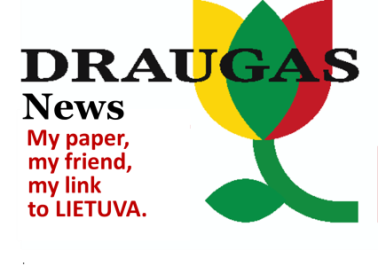 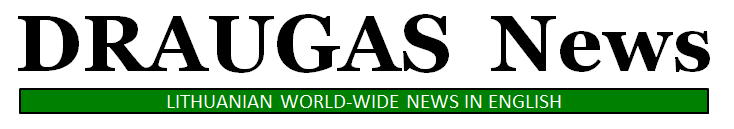 Subscription Form "DRAUGAS News" is published 12 times per year by the Lithuanian Catholic Press Society. Subscription includes 6 issues/year of "Lithuanian Heritage" magazine, which is published as a supplement and is mailed separately from the paper. Previous "Lithuanian Heritage" subscribers will get both "Lithuanian Heritage" and "Draugas News" until their subscription to LH expires.  If you don’t want to receive “Draugas News” but wish to receive only “Lithuanian Heritage”, please check the appropriate checkbox on the form.Subscription Form "DRAUGAS News" is published 12 times per year by the Lithuanian Catholic Press Society. Subscription includes 6 issues/year of "Lithuanian Heritage" magazine, which is published as a supplement and is mailed separately from the paper. Previous "Lithuanian Heritage" subscribers will get both "Lithuanian Heritage" and "Draugas News" until their subscription to LH expires.  If you don’t want to receive “Draugas News” but wish to receive only “Lithuanian Heritage”, please check the appropriate checkbox on the form.My name:                        Date:                        Date:                        Date:Address:City: State State Zip ZipTelephone: E mail: E mail: E mail:PriceDuration$451-year subscription rate (as of 2015) .  For Canadian subscribers, add $30.  Other countries please call to inquire.For online payment using a credit card please go to http://www.draugas.org/news.